化学与材料工程系实验室工作台及立柜定制招标技术指标及说明本次需要招标的具体内容2、技术参数材质：工作台、隔断组合立柜及洽谈圆桌所用板材甲醛释放要求符合GB 18580-2017、板材厚度不低于1.8 cm；五金铰链：采用木制组合家具直角弹簧铰链，开启度80-110度之间。★主支撑梁壁厚大于等于1.8mm。带液压缓冲，有自闭功能，使用过程中无噪音，表面镀镍、具有耐酸碱、抗腐蚀、承重力强等特点，闭合循环寿命高达100000次，（投标时提供符合要求的样品一只，不符合参数要求的取消投标资格）★投标人须提供由省级及以上权威机构出具的，名称为"木制组合家具直角弹簧铰链”检测报告，并加盖公章（开标时携带原件）。参考QB/T 3826-1999、QB/T2189-2013、QB/T3832-1999（2009）、GB/T3325-2008标准检测。检测结果符合：耐久性次数达到100000次，耐腐蚀达到连续喷雾18小时后，大于1mm的锈点不超过3个。★投标人须提供由省级及以上权威机构出具的，名称为“隔断组合立柜”检测报告，并加盖公章（开标时携带原件）。圆木櫈为实木材质；弓形靠背椅为全钢结构加织物或网布。尺寸：工作台尺寸见附图1；立柜尺寸见附图2；洽谈圆桌直径80 cm（附图3）；圆木櫈直径33 cm（附图4）；弓形靠背椅为通用尺寸（附图5）。颜色：中标后选色3、其它要求立柜下方为2层抽屉，中间内置衣杆，能挂实验服（实验服长度在100 cm左右）；中间与上部采取板材隔断，供存放实验资料用；本次招标为成品，所有产品表面需要经环保清漆处理或使用免漆板材，需要中标单位送货上门并安装调试，中标厂家应当负责相关的辅料、人工；弓形椅高度可根据实际体验感受上下浮动，但材质不变；4、价格参考报价：45000元附图1 工作台及尺寸示意图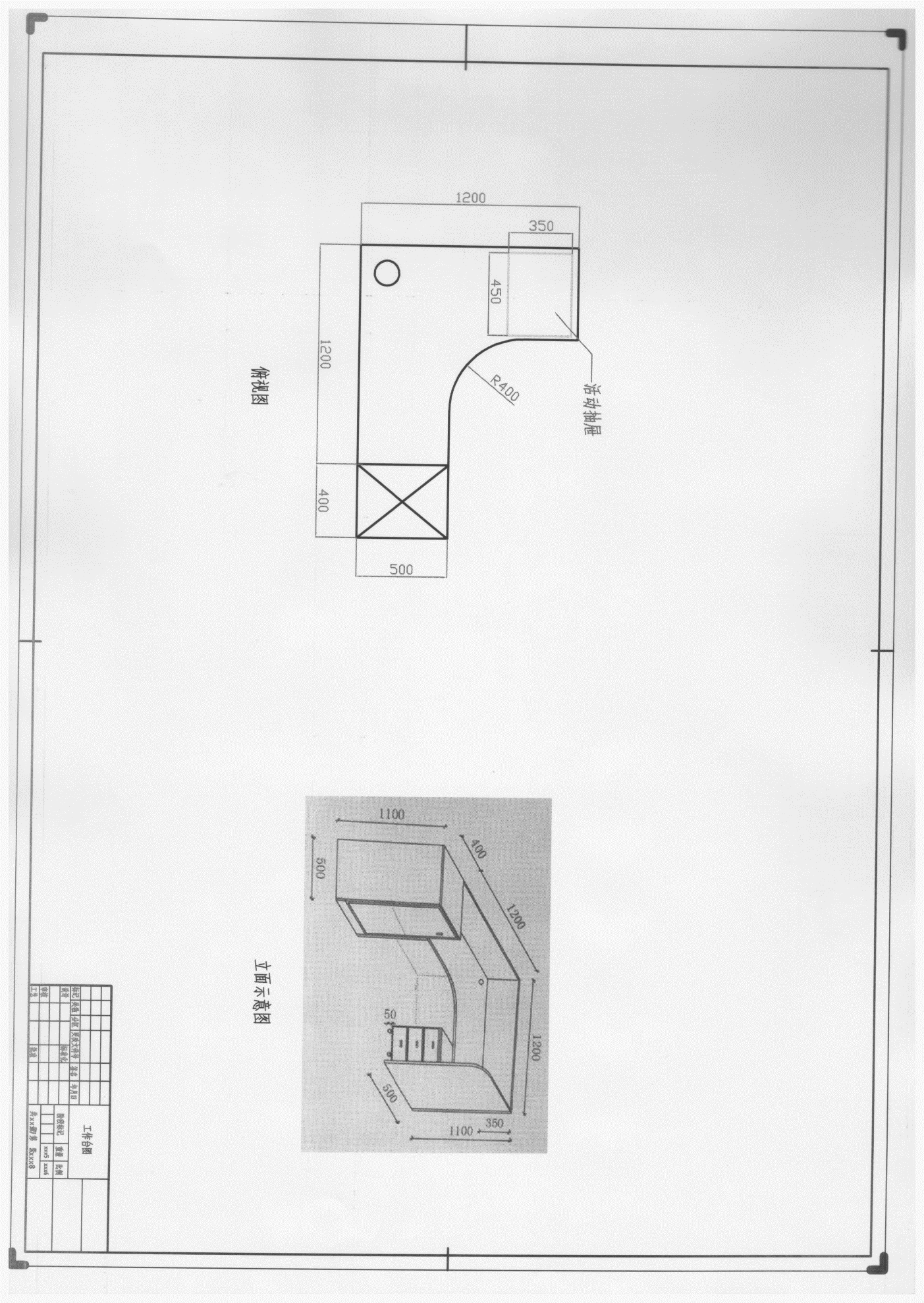 附图2 立柜示意图及尺寸附图3 洽谈圆桌示意图（尺寸为参照尺寸，可适当浮动）（上部直径为80 cm左右，下部直径65 cm左右，高度为70 cm左右）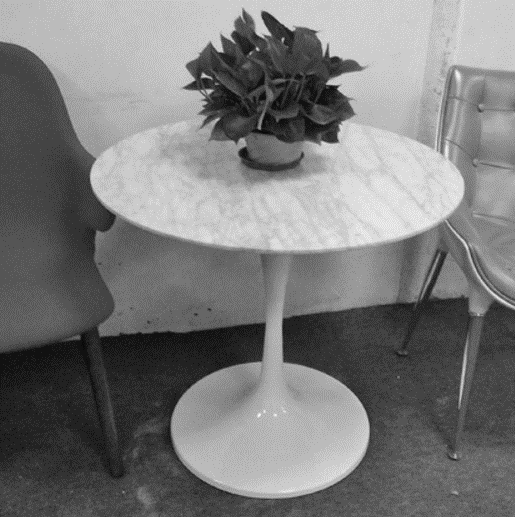 附图4 圆木櫈示意图（尺寸为参照尺寸，可适当浮动）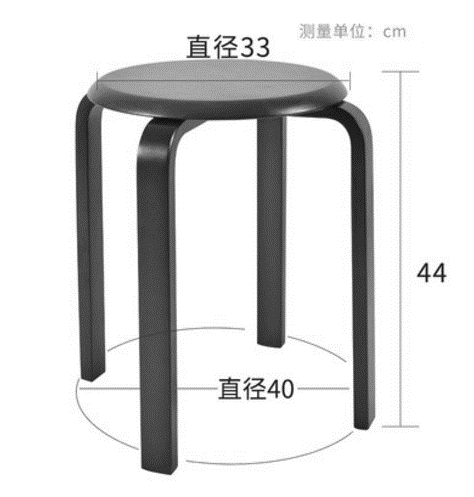 附图5弓形靠背椅示意图（尺寸为参照尺寸，可根据实际体验情况适当浮动）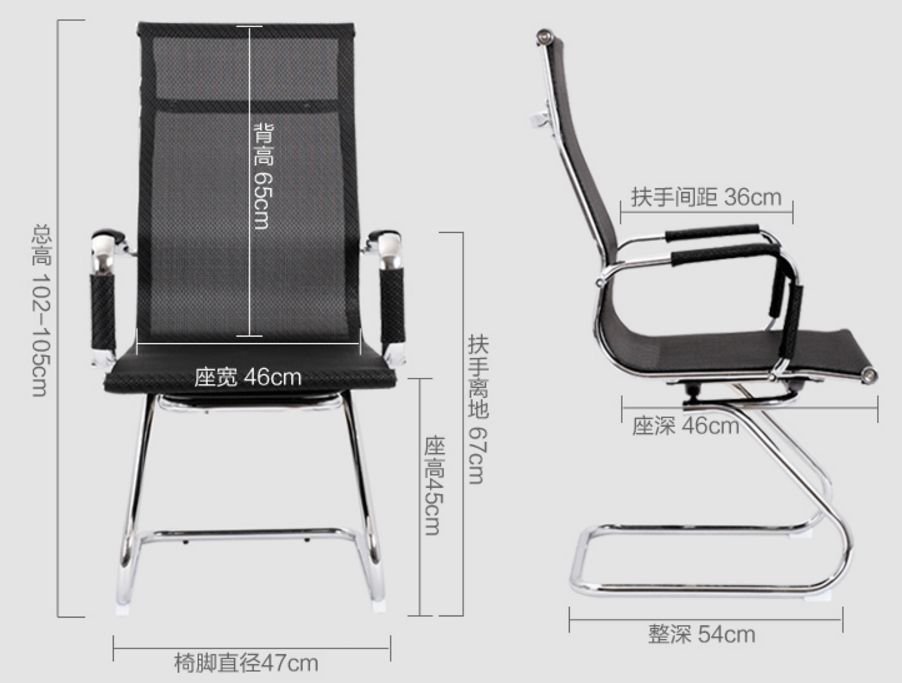 序号品名规格（厘米）单位数量1工作台120*120*110个152工作台边柜子40*50*110个153弓背椅子47*54*105个154隔断组合立柜475*290*50个25洽谈圆桌直径80（65）*74个26洽谈圆木櫈直径33*44个10